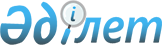 Қыраш ауылдық округінің 2022-2024 жылдарға арналған бюджеті туралы"Қызылорда облысы Жаңақорған аудандық мәслихатының 2021 жылғы 30 желтоқсандағы № 177 шешімі.
      "Қазақстан Республикасының Бюджет кодексі" Қазақстан Республикасы Кодексінің 9-1 бабының 2-тармағына және "Қазақстан Республикасындағы жергілікті мемлекеттік басқару және өзін-өзі басқару туралы" Қазақстан Республикасы Заңының 6 бабына сәйкес Жаңақорған аудандық мәслихаты ШЕШТІ:
      1. Қыраш ауылдық округінің 2022-2024 жылдарға арналған бюджеті тиісінше 1, 2 және 3-қосымшаларға сәйкес, оның ішінде 2022 жылға мынадай көлемде бекітілсін:
      1) кірістер –53 678 мың теңге, оның ішінде:
      салықтық түсімдер – 1 982 мың теңге;
      салықтық емес түсімдер – 27 мың теңге;
      негізгі капиталды сатудан түсетін түсімдер –0;
      трансферттер түсімдері – 51 669 мың теңге;
      2) шығындар – 53 762,0 мың теңге;
      3) таза бюджеттік кредиттеу – 0:
      бюджеттік кредиттер – 0;
      бюджеттік кредиттерді өтеу – 0;
      4) қаржы активтерімен операциялар бойынша сальдо – 0:
      қаржы активтерін сатып алу – 0;
      мемлекеттік қаржы активтерін сатудан түсетін түсімдер – 0;
      5) бюджет тапшылығы (профициті) –- 84,0 мың теңге;
      6) бюджет тапшылығын қаржыландыру (профицитін пайдалану) – 120,4 мың теңге:
      қарыздар түсімі – 0;
      қарыздарды өтеу – 0;
      бюджет қаражаттарының пайдаланылатын қалдықтары –36,4 мың теңге.
      Ескерту. 1-тармақ жаңа редакцияда - Қызылорда облысы Жаңақорған аудандық мәслихатының 18.04.2022 № 218 шешімімен (01.01.2022 бастап қолданысқа енгізіледі).


      2. Аудандық бюджеттен ауылдық округ бюджетіне берілетін субвенция мөлшері 2022 жылға 44 676 мың теңге.
      3. 2022 жылға арналған аудандық бюджетті атқару барысында секвестрлеуге жатпайтын жергілікті бюджеттік бағдарламалар осы шешімнің 4-қосымшасына сәйкес бекітілсін.
      4. Осы шешім 2022 жылдың 1 қантарынан бастап қолданысқа енгізіледі және ресми жариялауға жатады. Қыраш ауылдық округінің 2022 жылға арналған бюджеті
      Ескерту. 1-қосымша жаңа редакцияда - Қызылорда облысы Жаңақорған аудандық мәслихатының 18.04.2022 № 218 шешімімен (01.01.2022 бастап қолданысқа енгізіледі). Қыраш ауылдық округінің 2023 жылға арналған бюджеті Қыраш ауылдық округінің 2024 жылға арналған бюджеті 2022-2024 жылдарға арналған ауылдық бюджетін атқару барысында секвестрлеуге жатпайтын жергілікті бюджеттік бағдарламалар тізбесі
					© 2012. Қазақстан Республикасы Әділет министрлігінің «Қазақстан Республикасының Заңнама және құқықтық ақпарат институты» ШЖҚ РМК
				
      Жаңақорған ауданы мәслихатының хатшыcы 

Ғ.Сопбеков
Жаңақорған аудандық маслихатының
2021 жылғы 30 желтоқсандағы
№ 177 шешіміне 1-қосымша
Санаты 
Санаты 
Санаты 
Санаты 
Санаты 
Сомасы, мың
теңге
Сыныбы
Сыныбы
Сыныбы
Сыныбы
Сомасы, мың
теңге
 Ішкісыныбы
 Ішкісыныбы
 Ішкісыныбы
Сомасы, мың
теңге
I. КІРІСТЕР
I. КІРІСТЕР
53 678
1
Салықтық түсімдер
Салықтық түсімдер
1 982
04
Меншiкке салынатын салықтар
Меншiкке салынатын салықтар
1 982
1
Мүлiкке салынатынсалықтар
Мүлiкке салынатынсалықтар
31
3
Жер салығы
Жер салығы
149
4
Көлiк құралдарына салынатын салық
Көлiк құралдарына салынатын салық
1 802
2
Салықтық емес түсімдер
Салықтық емес түсімдер
27
Басқа да салықтық емес түсімдер
Басқа да салықтық емес түсімдер
27
4
Трансферттердіңтүсімдері
Трансферттердіңтүсімдері
51 669
02
Мемлекеттiкбасқарудыңжоғарытұрғаноргандарынантүсетiнтрансферттер
Мемлекеттiкбасқарудыңжоғарытұрғаноргандарынантүсетiнтрансферттер
51 669
3
Аудандардың (облыстықмаңызы бар қаланың) бюджетінен трансферттер
Аудандардың (облыстықмаңызы бар қаланың) бюджетінен трансферттер
51 669
Фнкционалдық топ 
Фнкционалдық топ 
Фнкционалдық топ 
Фнкционалдық топ 
Фнкционалдық топ 
Сомасы, мың
теңге
Функционалдықкіші топ 
Функционалдықкіші топ 
Функционалдықкіші топ 
Функционалдықкіші топ 
Сомасы, мың
теңге
Бюджеттікбағдарламалардыңәкімшісі 
Бюджеттікбағдарламалардыңәкімшісі 
Бюджеттікбағдарламалардыңәкімшісі 
Сомасы, мың
теңге
Бағдарлама 
Бағдарлама 
Сомасы, мың
теңге
Атауы
Сомасы, мың
теңге
II. ШЫҒЫНДАР
53 762,0
1
Жалпысипаттағымемлекеттiкқызметтер
33 244,0
1
Мемлекеттiкбасқарудыңжалпыфункцияларынорындайтынөкiлдi, атқарушыжәнебасқаоргандар
33 244,0
124
Аудандықмаңызы бар қала, ауыл, кент, ауылдық округ әкімінің аппараты
33 244,0
001
Аудандықмаңызы бар қала, ауыл, кент, ауылдық округ әкімініңқызметінқамтамасызетужөніндегіқызметтер
33 244,0
5
Медициналық көмектің басқа түрлері
4,0
9
Денсаулық сақтау саласындағы өзге де қызметтер
4,0
124
Аудандықмаңызы бар қала, ауыл, кент, ауылдық округ әкімінің аппараты
4,0
002
Шұғыл жағдайларда науқасы ауыр адамдарды дәрігерлік көмек көрсететін жақын жердегі денсаулық сақтау ұйымына жеткізуді ұйымдастыру
4,0
6
Әлеуметтік көмек және әлеуметтік қамсыздандыру 
2 107,0
2
Әлеуметтік көмек
2 107,0
124
Аудандықмаңызы бар қала, ауыл, кент, ауылдық округ әкімінің аппараты 
2 107,0
003
Мұқтаж азаматтарға үйде әлеуметтік көмек көрсету
2 107,0
7
Тұрғынүй-коммуналдықшаруашылық
3389,0
3
Елді-мекендердікөркейту
3389,0
124
Аудандықмаңызы бар қала, ауыл, кент, ауылдық округ әкімінің аппараты
3389,0
008
Елді-мекендердекөшелердіжарықтандыру
624,0
009
Елді-мекендердіңсанитариясынқамтамасызету
115,0
011
Елді-мекендердіабаттандыру мен көгалдандыру
2 650,0
8
Мәдениет, спорт, туризм жәнеақпараттықкеңістiк
13 942,0
1
Мәдениетсаласындағықызмет
13 942,0
124
Аудандықмаңызы бар қала, ауыл, кент, ауылдық округ әкімінің аппараты
13 942,0
006
Жергіліктідеңгейдемәдени-демалысжұмысынқолдау
13 679,0
2
Спорт
263,0
124
Аудандықмаңызы бар қала, ауыл, кент, ауылдық округ әкімінің аппараты
263,0
028
Жергілікті деңгейде денешынықтыру-сауықтыру және спорттық іс-шараларды өткізу
263,0
13
Басқалар
992,0
9
Басқалар
992,0
124
Аудандықмаңызы бар қала, ауыл, кент, ауылдық округ әкімінің аппараты
992,0
040
Өңірлерді дамытудың 2025 жылға дейінгі бағдарламасы шеңберінде өңірлерді экономикалық дамытуға жәрдемдесу бойынша шараларды іске асыру
992,0
15
Трансферттер
84,0
1
Трансферттер
84,0
124
Аудандық маңызы бар қала, ауыл, кент, ауылдық округ әкімінің аппараты
84,0
048
Пайдаланылмаған(толық пайдаланылмаған) нысаналы трансферттерді қайтару
84,0
3. Таза бюджеттік кредит беру
0
4.Қаржыактивтеріменжасалатыноперацияларбойынша сальдо
0
5. Бюджет тапшылығы (профициті)
-120,4
6. Бюджет тапшылығынқаржыландыру (профициттіпайдалану)
120,4
8
Бюджет қаражатының пайдаланылатын қалдықтары
120,4
01
Бюджет қаражатының қалдығы
36,4
1
Бюджет қаражатының бос қалдықтары
36,4Жаңақорған аудандық маслихатының
2021 жылғы 30 желтоқсандағы
№ 177 шешіміне 2-қосымша
Санаты 
Санаты 
Санаты 
Санаты 
Санаты 
Сомасы, мың
теңге
Сыныбы
Сыныбы
Сыныбы
Сыныбы
Сомасы, мың
теңге
Ішкі сыныбы
Ішкі сыныбы
Ішкі сыныбы
Сомасы, мың
теңге
I. КІРІСТЕР
I. КІРІСТЕР
46 646
1
Салықтық түсімдер
Салықтық түсімдер
2 082
04
Меншiкке салынатын салықтар
Меншiкке салынатын салықтар
2 082
1
Мүлiкке салынатын салықтар
Мүлiкке салынатын салықтар
32
3
Жер салығы
Жер салығы
156
4
Көлiк құралдарына салынатын салық
Көлiк құралдарына салынатын салық
1 894
2
Салықтық емес түсімдер
Салықтық емес түсімдер
28
06
Басқа салықтық емес түсімдері
Басқа салықтық емес түсімдері
28
4
Трансферттердің түсімдері
Трансферттердің түсімдері
44 536
02
Мемлекеттiк басқарудың жоғары тұрған органдарынан түсетiн трансферттер
Мемлекеттiк басқарудың жоғары тұрған органдарынан түсетiн трансферттер
44 536
3
Аудандардың (облыстық маңызы бар қаланың) бюджетінен трансферттер
Аудандардың (облыстық маңызы бар қаланың) бюджетінен трансферттер
44 536
Фнкционалдық топ 
Фнкционалдық топ 
Фнкционалдық топ 
Фнкционалдық топ 
Фнкционалдық топ 
Сомасы, мың
теңге
Функционалдық кіші топ
Функционалдық кіші топ
Функционалдық кіші топ
Функционалдық кіші топ
Сомасы, мың
теңге
Бюджеттік бағдарламалардың әкімшісі
Бюджеттік бағдарламалардың әкімшісі
Бюджеттік бағдарламалардың әкімшісі
Сомасы, мың
теңге
Бағдарлама 
Бағдарлама 
Сомасы, мың
теңге
Атауы
Сомасы, мың
теңге
II. ШЫҒЫНДАР
46 646
1
Жалпы сипаттағы мемлекеттiк қызметтер
31 387
1
Мемлекеттiк басқарудың жалпы функцияларын орындайтын өкiлдi, атқарушы және басқа органдар
31 387
124
Аудандық маңызы бар қала, ауыл, кент, ауылдық округ әкімінің аппараты
31 387
001
Аудандық маңызы бар қала, ауыл, кент, ауылдық округ әкімінің қызметін қамтамасыз етужөніндегі қызметтер
31 387
05
Медициналық көмектің басқа түрлері
4
9
Денсаулық сақтау саласындағы өзге де қызметтер
4
124
Аудандық маңызы бар қала, ауыл, кент, ауылдық округ әкімінің аппараты
4
002
Шұғыл жағдайларда науқасы ауыр адамдарды дәрігерлік көмек көрсететін жақын жердегі денсаулық сақтау ұйымына жеткізуді ұйымдастыру
4
6
Әлеуметтік көмек және әлеуметтік қамсыздандыру
980
2
Әлеуметтік көмек
980
124
Аудандық маңызы бар қала, ауыл, кент, ауылдық округ әкімінің аппараты
980
003
Мұқтаж азаматтарға үйде әлеуметтік көмек көрсету
980
7
Тұрғын үй-коммуналдық шаруашылық
3 389
3
Елді-мекендерді көркейту
3 389
124
Аудандық маңызы бар қала, ауыл, кент, ауылдық округ әкімінің аппараты
3 389
008
Елді-мекендерде көшелерді жарықтандыру
624
009
Елді-мекендердің санитариясын қамтамасыз ету
115
011
Елді-мекендерді абаттандыру мен көгалдандыру
2 650
8
Мәдениет, спорт, туризм және ақпараттық кеңістiк
9 906
1
Мәдениет саласындағы қызмет
9 643
124
Аудандық маңызы бар қала, ауыл, кент, ауылдық округ әкімінің аппараты
9 643
006
Жергілікті деңгейде мәдени-демалыс жұмысын қолдау
9 643
2
Спорт
263
124
Аудандық маңызы бар қала, ауыл, кент, ауылдық округ әкімінің аппараты
263
028
Жергілікті деңгейде дене шынықтыру-сауықтыру және спорттық іс-шараларды өткізу
263
13
Басқалар
980
9
Басқалар
980
124
Аудандық маңызы бар қала, ауыл, кент, ауылдық округ әкімінің аппараты
980
040
Өңірлерді дамытудың 2025 жылға дейінгі бағдарламасы шеңберінде өңірлерді экономикалық дамытуға жәрдемдесу бойынша шараларды іске асыру
980
3. Таза бюджеттік кредит беру
0
4.Қаржы активтері мен жасалатын операциялар бойынша сальдо
0
5. Бюджет тапшылығы (профициті)
0
6. Бюджет тапшылығын қаржыландыру (профицитті пайдалану)
0Жаңақорған аудандық маслихатының
2021 жылғы 30 желтоқсандағы
№ 177 шешіміне 3-қосымша
Санаты 
Санаты 
Санаты 
Санаты 
Санаты 
Сомасы, мың
теңге
Сыныбы
Сыныбы
Сыныбы
Сыныбы
Сомасы, мың
теңге
Ішкі сыныбы
Ішкі сыныбы
Ішкі сыныбы
Сомасы, мың
теңге
I. КІРІСТЕР
I. КІРІСТЕР
47 980
1
Салықтық түсімдер
Салықтық түсімдер
2082
04
Меншiкке салынатын салықтар
Меншiкке салынатын салықтар
2082
1
Мүлiкке салынатын салықтар
Мүлiкке салынатын салықтар
32
3
Жер салығы
Жер салығы
156
4
Көлiк құралдарына салынатын салық
Көлiк құралдарына салынатын салық
1 894
2
Салықтық емес түсімдер
Салықтық емес түсімдер
28
Басқа да салықтық емес тұсімдері
Басқа да салықтық емес тұсімдері
28
4
Трансферттердің түсімдері
Трансферттердің түсімдері
45 870
02
Мемлекеттiк басқарудың жоғары тұрған органдарынан түсетiн трансферттер
Мемлекеттiк басқарудың жоғары тұрған органдарынан түсетiн трансферттер
45870
3
Аудандардың (облыстық маңызы бар қаланың) бюджетінен трансферттер
Аудандардың (облыстық маңызы бар қаланың) бюджетінен трансферттер
45 870
Фнкционалдық топ 
Фнкционалдық топ 
Фнкционалдық топ 
Фнкционалдық топ 
Фнкционалдық топ 
Сомасы, мың
теңге
Функционалдық кіші топ
Функционалдық кіші топ
Функционалдық кіші топ
Функционалдық кіші топ
Сомасы, мың
теңге
Бюджеттік бағдарламалардың әкімшісі
Бюджеттік бағдарламалардың әкімшісі
Бюджеттік бағдарламалардың әкімшісі
Сомасы, мың
теңге
Бағдарлама 
Бағдарлама 
Сомасы, мың
теңге
Атауы
Сомасы, мың
теңге
II. ШЫҒЫНДАР
47 980
1
Жалпы сипаттағы мемлекеттiк қызметтер
32 709
1
Мемлекеттiкбасқарудыңжалпыфункцияларынорындайтынөкiлдi, атқарушыжәнебасқаоргандар
32 709
124
Аудандық маңызы бар қала, ауыл, кент, ауылдық округ әкімінің аппараты
32 709
001
Аудандық маңызы бар қала, ауыл, кент, ауылдық округ әкімінің қызметін қамтамасыз ету жөніндегі қызметтер
32 709
5
Медициналық көмектің басқа түрлері
4
9
Денсаулық сақтау саласындағы өзге де қызметтер
4
124
Аудандық маңызы бар қала, ауыл, кент, ауылдық округ әкімінің аппараты
4
002
Шұғыл жағдайларда науқасы ауыр адамдарды дәрігерлік көмек көрсететін жақын жердегі денсаулық сақтау ұйымына жеткізуді ұйымдастыру
4
6
Әлеуметтік көмек және әлеуметтік қамсыздандыру 
980
2
Әлеуметтік көмек
980
124
Аудандық маңызы бар қала, ауыл, кент, ауылдық округ әкімінің аппараты
980
003
Мұқтаж азаматтарға үйде әлеуметтік көмек көрсету
980
7
Тұрғынүй-коммуналдық шаруашылық
3 389
3
Елді-мекендерді көркейту
3 389
124
Аудандық маңызы бар қала, ауыл, кент, ауылдық округ әкімінің аппараты
3 389
008
Елді-мекендерде көшелерді жарықтандыру
624
009
Елді-мекендердің санитариясын қамтамасыз ету
115
011
Елді-мекендерді абаттандыру мен көгалдандыру
2 650
8
Мәдениет, спорт, туризм және ақпараттық кеңістiк
9 906
1
Мәдениет саласындағы қызмет
9 643
124
Аудандық маңызы бар қала, ауыл, кент, ауылдық округ әкімінің аппараты
9 643
006
Жергілікті деңгейде мәдени-демалыс жұмысын қолдау
9 643
2
Спорт
263
124
Аудандық маңызы бар қала, ауыл, кент, ауылдық округ әкімінің аппараты
263
028
Жергілікті деңгейде дене шынықтыру-сауықтыру және спорттық іс-шараларды өткізу
263
13
Басқалар
992
9
Басқалар
992
124
Аудандық маңызы бар қала, ауыл, кент, ауылдық округ әкімінің аппараты
992
040
Өңірлерді дамытудың 2025 жылға дейінгі бағдарламасы шеңберінде өңірлерді экономикалық дамытуға жәрдемдесу бойынша шараларды іске асыру
992
3. Таза бюджеттік кредит беру
0
4.Қаржы активтері мен жасалатын операциялар бойынша сальдо
0
5. Бюджет тапшылығы (профициті)
0
6. Бюджет тапшылығын қаржыландыру (профицитті пайдалану)
0Жаңақорған аудандық маслихатының
2021 жылғы 30 желтоқсандағы
№ 177 шешіміне 4-қосымша
Атауы
Денсаулық сақтау
Шұғыл жағдайларда сырқаты ауыр адамдарды дәрігерлік көмек көрсететін ең жақын денсаулық сақтау ұйымына дейін ұйымдастыру.